NUMBERNUMBERRISK DESCRIPTIONRISK DESCRIPTIONRISK DESCRIPTIONRISK DESCRIPTIONTRENDTRENDCURRENTRESIDUALRESIDUAL2068420684Generic risk framework for conducting work at Monash facilities during the COVID-19 pandemicGeneric risk framework for conducting work at Monash facilities during the COVID-19 pandemicGeneric risk framework for conducting work at Monash facilities during the COVID-19 pandemicGeneric risk framework for conducting work at Monash facilities during the COVID-19 pandemic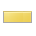 LowLowLowRISK OWNERRISK OWNERRISK OWNERRISK IDENTIFIED ONRISK IDENTIFIED ONLAST REVIEWED ONLAST REVIEWED ONNEXT SCHEDULED REVIEWNEXT SCHEDULED REVIEWNEXT SCHEDULED REVIEWNEXT SCHEDULED REVIEWLowan SistLowan SistLowan Sist24/04/202024/04/202024/04/202024/04/202024/04/202324/04/202324/04/202324/04/2023RISK CONSEQUENCERISK FACTOR(S)RISK FACTOR(S)RISK FACTOR(S)EXISTING CONTROL(S)Workers and public who are infectious attend the workplace. It is important to note that there is evidence that people can be infectious before displaying any symptoms.Workers and public who are infectious attend the workplace. It is important to note that there is evidence that people can be infectious before displaying any symptoms.Workers and public who are infectious attend the workplace. It is important to note that there is evidence that people can be infectious before displaying any symptoms.Infection as a result of a worker breathing in contaminated human bodily material. This occurs through normal respiration but is greatly exacerbated as a result of coughing or sneezing Infection as a result of a worker breathing in contaminated human bodily material. This occurs through normal respiration but is greatly exacerbated as a result of coughing or sneezing Infection as a result of a worker breathing in contaminated human bodily material. This occurs through normal respiration but is greatly exacerbated as a result of coughing or sneezing  Infection as a result of a worker contacting a contaminated surface and then touching their face, eyes or nose.  Infection as a result of a worker contacting a contaminated surface and then touching their face, eyes or nose.  Infection as a result of a worker contacting a contaminated surface and then touching their face, eyes or nose. 